Российская ФедерацияСвердловская областьАДМИНИСТРАЦИЯ ПЫШМИНСКОГО ГОРОДСКОГО ОКРУГАПОСТАНОВЛЕНИЕот___________                                                                                           №__________пгт. ПышмаО назначении, выплате и определении размера денежной компенсации
на обеспечение бесплатным питанием отдельных категорий обучающихся, осваивающих основные общеобразовательные программы с применением электронного обучения и дистанционных образовательных технологий
в муниципальных общеобразовательных организациях
Пышминского городского округа	В целях реализации постановления Правительства Свердловской области
от 09.04.2020 № 232-ПП «Об установлении на территории Свердловской области денежной компенсации на обеспечение бесплатным питанием отдельных категорий обучающихся, осваивающих основные общеобразовательные программы с применением электронного обучения и дистанционных образовательных технологий, в соответствии с приказом Министерства образования и молодежной политики Свердловской области от 10.04.2020
№ 360-Д «О назначении, выплате и определении размера денежной компенсации на обеспечение бесплатным питанием отдельных категорий обучающихся, осваивающих основные общеобразовательные программы с применением электронного обучения и дистанционных образовательных технологий
в государственных образовательных организациях Свердловской области
и обособленных структурных подразделениях государственных образовательных организаций Свердловской области, в отношении которых функции и полномочия учредителя осуществляются Министерством образования и молодежной политики Свердловской области, муниципальных общеобразовательных организациях, расположенных на территории Свердловской области, частных общеобразовательных организациях Свердловской области по имеющим государственную аккредитацию основным общеобразовательным программам», с приказом Министерства образования и молодежной политики Свердловской области от 16.04.2020 № 370-Д «О внесении изменений в Порядок назначения и выплаты денежной компенсации на обеспечение бесплатным питанием отдельных категорий обучающихся, осваивающих основные общеобразовательные программы с применением электронного обучения и дистанционных образовательных технологий в государственных образовательных организациях Свердловской области и обособленных структурных подразделениях государственных образовательных организаций Свердловской области, в отношении которых функции и полномочия учредителя осуществляются Министерством образования и молодежной политики Свердловской области, муниципальных общеобразовательных организациях, расположенных на территории Свердловской области, частных общеобразовательных организациях Свердловской области по имеющим государственную аккредитацию основным общеобразовательным программам, утвержденный приказом Министерства образования и молодежной политики Свердловской области от 10.04.2020 
№ 360-Д», постановлением администрации Пышминского городского округа от 26.06.2018 № 426 «Об обеспечении питанием обучающихся по очной форме обучения в муниципальных общеобразовательных организациях, расположенных на территории Пышминского городского округа», с изменениями, внесенными постановлением администрации Пышминского городского округа от 24.01.2020 № 26 «О внесении изменений в постановление администрации Пышминского городского округа от 26.06.2018 № 426 «Об обеспечении питанием обучающихся по очной форме обучения в муниципальных общеобразовательных организациях, расположенных на территории Пышминского городского округа»,ПОСТАНОВЛЯЮ:	1. Утвердить:	1) Порядок назначения и выплаты денежной компенсации на обеспечение бесплатным питанием отдельных категорий обучающихся, осваивающих основные общеобразовательные программы с применением электронного обучения и дистанционных образовательных технологий в муниципальных общеобразовательных организациях Пышминского городского округа (Приложение № 1);	2) Порядок определения размера денежной компенсации на обеспечение бесплатным питанием отдельных категорий обучающихся, осваивающих основные общеобразовательные программы с применением электронного обучения и дистанционных образовательных технологий в муниципальных общеобразовательных организациях Пышминского городского округа (Приложение № 2);	2. Персональную ответственность за организацию выплаты денежных компенсаций на обеспечение бесплатным питанием отдельных категорий обучающихся, осваивающих основные общеобразовательные программы с применением электронного обучения и дистанционных образовательных технологий в муниципальных общеобразовательных организациях Пышминского городского округа возложить на руководителей образовательных организаций.	3. Настоящее постановление вступает в силу с момента его подписания и распространяется на правоотношения, возникшие с 06 апреля 2020 года.4. Настоящее постановление опубликовать в газете «Пышминские вести» и разместить на официальном сайте Пышминского городского округа (www.пышминский-го.рф).5. Контроль за исполнением настоящего постановления возложить на заместителя главы администрации Пышминского городского округа по социальным вопросам А.А. Варлакова.Глава Пышминского городского округа                                                  В.В. СоколовПОРЯДОКназначения и выплаты денежной компенсации на обеспечение бесплатным питанием отдельных категорий обучающихся, осваивающих основные общеобразовательные программы с применением электронного обучения и дистанционных образовательных технологий в муниципальных общеобразовательных организациях Пышминского городского округаРаздел 1. Общие положения1. Настоящий Порядок определяет механизм назначения и выплаты денежной компенсации на обеспечение бесплатным одноразовым питанием обучающихся (дети-сироты; дети, оставшиеся без попечения родителей; лица из числа детей-сирот и детей, оставшихся без попечения родителей; дети из семей, имеющих среднедушевой доход ниже величины прожиточного минимума, установленного в Свердловской области; дети из многодетных семей) (далее – обучающиеся из числа отдельных категорий) и обеспечение бесплатным двухразовым питанием обучающихся с ограниченными возможностями здоровья, в том числе детей-инвалидов (далее – обучающиеся с ОВЗ), осваивающих основные общеобразовательные программы с применением электронного обучения и дистанционных образовательных технологий (далее – денежная компенсация) в муниципальных общеобразовательных организациях Пышминского городского округа (далее – образовательные организации), порядок обращения родителей (законных представителей) обучающихся из числа отдельных категорий и (или) обучающихся с ОВЗ за получением денежной компенсации, порядок организации выплаты денежной компенсации.2. Денежная компенсация устанавливается родителям (законным представителям), проживающим совместно с обучающимися из числа отдельных категорий и (или) обучающимися с ОВЗ, осваивающими основные общеобразовательные программы с применением электронного обучения и дистанционных образовательных технологий в образовательных организациях.3. Денежная компенсация выплачивается одному из родителей (законных представителей), проживающему совместно с обучающимся из числа отдельных категорий и (или) обучающимся с ОВЗ, осваивающим основные общеобразовательные программы с применением электронного обучения и дистанционных образовательных технологий в образовательных организациях, и обратившемуся за получением денежной компенсации в порядке, предусмотренном разделом 2 настоящего порядка (далее - заявитель).Раздел 2. Порядок обращения родителей (законных представителей)
обучающихся из числа отдельных категорий и (или) обучающихся с ОВЗ
за получением денежной компенсации4. Для получения денежной компенсации заявитель в период реализации образовательных программ с применением электронного обучения и дистанционных образовательных технологий обращается в образовательную организацию с заявлением о получении денежной компенсации (далее - заявление).В случае возникновения оснований для получения денежной компенсации в течение учебного года заявление представляется со дня возникновения данных оснований.5. Для получения денежной компенсации заявитель представляет в образовательную организацию следующие документы:1)	заявление;2)	копию паспорта или иного документа, удостоверяющего личность заявителя (при отсутствии в образовательной организации);3)	копию свидетельства о рождении или паспорта ребенка заявителя (при отсутствии в образовательной организации), в отношении которого назначается денежная компенсация;4)	сведения о банковских реквизитах и номере лицевого счета заявителя, открытого в кредитной организации Российской Федерации на имя заявителя;5)	заявление о согласии на обработку персональных данных заявителя, обучающегося из числа отдельных категорий и (или) обучающегося с ОВЗ в соответствии с законодательством Российской Федерации.Документы заявителем представляются в образовательную организацию с соблюдением всех профилактических мер по предотвращению заноса инфекции в организацию. При работе с посетителями использовать средства индивидуальной защиты, бактерицидные облучатели, проводить своевременную дезинфекцию, в том числе дезинфекцию рук при входе в образовательную организацию. Исключить скопление посетителей, соблюдать социальное дистанцирование.6. Решение об установлении денежной компенсации оформляется приказом образовательной организации в течение 5 рабочих дней со дня представления заявителем документов, указанных в части первой пункта 5 настоящего порядка, при отсутствии оснований для отказа в выплате денежной компенсации.7. Образовательная организация принимает решение об отказе в выплате денежной компенсации в случае, если:1)	за получением денежной компенсации обратилось лицо, не являющееся родителем (законным представителем) обучающегося из числа отдельных категорий и (или) обучающегося с ОВЗ;2)	заявителем представлен неполный пакет документов, указанных в части первой пункта 5 настоящего порядка;3)	в представленных заявителем документах содержатся недостоверные сведения.Заявитель о принятом решении об отказе в выплате денежной компенсации уведомляется руководителем образовательной организации в течение 3 рабочих дней со дня представления заявителем документов, указанных в части первой пункта 5 настоящего порядка, с указанием причины отказа.8. Основаниями для прекращения выплаты денежной компенсации являются:1)	отмена реализации основных общеобразовательных программ с применением электронного обучения и дистанционных образовательных технологий в связи с окончанием периода действия на территории Свердловской области режима повышенной готовности и принятия дополнительных мер по защите населения от новой коронавирусной инфекции (2019-nCoV);2)	лишение или ограничение родительских прав (прекращение прав и обязанностей опекуна или попечителя) заявителя, которому была назначена денежная компенсация;3)	выезд обучающегося из числа отдельных категорий и (или) обучающегося с ОВЗ на постоянное место жительства за пределы Пышминского городского округа;4)	прекращение образовательных отношений между образовательной организацией, обучающимся и заявителем;5)	убытие обучающегося из числа отдельных категорий и (или) обучающегося с ОВЗ на длительное лечение (на 21 день или более) в период реализации основных общеобразовательных программ с применением электронного обучения и дистанционных образовательных технологий на основании правового акта образовательной организации;6)	обращение заявителя с заявлением о прекращении выплаты денежной компенсации.9. В случае наступления обстоятельств, предусмотренных подпунктами 2, 3, 5 и 6 пункта 8 настоящего порядка, заявитель обязан сообщить о таких обстоятельствах в образовательную организацию в течение 5 календарных дней со дня их наступления.Раздел 3. Порядок организации выплаты денежной компенсации10. В случае принятия образовательной организацией решения о выплате денежной компенсации для обучающихся из числа отдельных категорий и (или) обучающихся с ОВЗ ее выплата устанавливается со дня начала реализации основных общеобразовательных программ с применением электронного обучения и дистанционных образовательных технологий в данной организации.11. Денежная компенсация выплачивается исходя из количества дней реализации основных общеобразовательных программ с применением электронного обучения и дистанционных образовательных технологий для обучающегося из числа отдельных категорий и (или) обучающегося с ОВЗ.12. Выплата денежной компенсации осуществляется образовательной организацией путем перечисления денежных средств на лицевой счет заявителя, открытый в кредитной организации Российской Федерации на имя заявителя.13. Выплата денежной компенсации прекращается со дня наступления обстоятельств, указанных в пункте 8 настоящего порядка, и выплачивается за фактические дни, в которые организована реализация основных общеобразовательных программ с применением электронного обучения и дистанционных образовательных технологий в текущем месяце.14. Перечисление денежной компенсации производится:1) в первый месяц - не позднее 10 рабочих дней со дня подачи заявления заявителем в образовательную организацию;2) далее - не менее двух раз в месяц.Заявитель имеет право на получение денежной компенсации за первую половину месяца не позднее 22-го числа текущего месяца, за вторую половину - не позднее 15-го числа следующего месяца.15. Денежная компенсация, излишне выплаченная заявителю вследствие непредставления или несвоевременного представления заявителем сведений для перечисления денежной компенсации, а также представления документов, содержащих заведомо недостоверные сведения, подлежит удержанию из сумм последующих денежных компенсаций в соответствии с пунктом 16 настоящего порядка, а при прекращении выплаты денежной компенсации возмещается получателем добровольно.16. Удержание излишне выплаченной суммы денежной компенсации производится при получении согласия заявителя в сроки, установленные в уведомлении образовательной организации. В случае непредоставления заявителем согласия в установленные в уведомлении сроки удержание излишне выплаченных сумм из сумм последующих денежных компенсаций производится в соответствии с пунктом 17 настоящего порядка.17. В случае отказа заявителя от удержания излишне полученной суммы денежной компенсации из сумм последующих денежных компенсаций или от ее добровольного возврата она подлежит взысканию в судебном порядке в соответствии с законодательством Российской Федерации.ПОРЯДОКопределения размера денежной компенсации на обеспечение бесплатным питанием отдельных категорий обучающихся, осваивающих основные общеобразовательные программы с применением электронного обучения и дистанционных образовательных технологий в муниципальных общеобразовательных организациях Пышминского городского округа1. Настоящий порядок определяет механизм определения размера денежной компенсации на обеспечение бесплатным одноразовым питанием обучающихся (дети-сироты; дети, оставшиеся без попечения родителей; лица из числа детей-сирот и детей, оставшихся без попечения родителей; дети из семей, имеющих среднедушевой доход ниже величины прожиточного минимума, установленного в Свердловской области; дети из многодетных семей) (далее - обучающиеся из числа отдельных категорий) и обеспечение бесплатным двухразовым питанием обучающихся с ограниченными возможностями здоровья, в том числе детей-инвалидов (далее - обучающиеся с ОВЗ), осваивающих основные общеобразовательные программы с применением электронного обучения и дистанционных образовательных технологий (далее - денежная компенсация) в муниципальных общеобразовательных организациях Пышминского городского округа (далее - образовательные организации).2. Размер денежной компенсации для обучающегося из числа отдельных категорий, осваивающего образовательные программы начального общего образования с применением электронного обучения и дистанционных образовательных технологий в образовательной организации, определяется по формулеДкн = Днн х Sнн, где:Дкн - размер денежной компенсации для обучающегося из числа отдельных категорий, осваивающего образовательные программы начального общего образования с применением электронного обучения и дистанционных образовательных технологий в образовательной организации, рублей;Днн - количество дней, в которые обучающимся из числа отдельных категорий осуществлялось освоение образовательных программ начального общего образования с применением электронного обучения и дистанционных образовательных технологий, организованных образовательной организацией, дней;Sнн - средняя стоимость одноразового питания на одного обучающегося, осваивающего образовательные программы начального общего образования в образовательной организации, установленная постановлением администрации Пышминского городского округа от 26.06.2018 № 426 «Об обеспечении питанием обучающихся по очной форме обучения в муниципальных общеобразовательных организациях, расположенных на территории Пышминского городского округа» и рассчитанная в соответствии с нормами питания, утвержденными СанПиН 2.4.5.2409-08, рублей.3. Размер денежной компенсации для обучающегося из числа отдельных категорий, осваивающего образовательные программы основного общего и среднего общего образования с применением электронного обучения и дистанционных образовательных технологий в образовательной организации, определяется по формулеДко = Дно х Sно, где:Дко - размер денежной компенсации для обучающегося из числа отдельных категорий, осваивающего образовательные программы основного общего и среднего общего образования с применением электронного обучения и дистанционных образовательных технологий в образовательной организации, рублей;Дно - количество дней, в которые обучающимся из числа отдельных категорий осуществлялось освоение образовательных программ основного общего и среднего общего образования с применением электронного обучения и дистанционных образовательных технологий, организованных образовательной организацией, дней;Sно - средняя стоимость одноразового питания на одного обучающегося, осваивающего образовательные программы основного общего и среднего общего образования в образовательной организации, установленная постановлением администрации Пышминского городского округа от 26.06.2018 № 426 «Об обеспечении питанием обучающихся по очной форме обучения в муниципальных общеобразовательных организациях, расположенных на территории Пышминского городского округа» и рассчитанная в соответствии с нормами питания, утвержденными СанПиН 2.4.5.2409-08, рублей.4. Размер денежной компенсации для обучающегося с ОВЗ, осваивающего образовательные программы начального	 общего образования с применением электронного обучения и дистанционных образовательных технологий в образовательной организации, определяется по формулеДковз = Дновз х Sновз, где:Дковз - размер денежной компенсации для обучающегося с ОВЗ, осваивающего образовательные программы начального общего образования с применением электронного обучения и дистанционных образовательных технологий в образовательной организации, рублей;Дновз - количество дней, в которые обучающимся с ОВЗ осуществлялось освоение образовательных программ начального общего образования с применением электронного обучения и дистанционных образовательных технологий, организованных образовательной организацией, дней;Sновз - средняя стоимость двухразового питания на одного обучающегося с ОВЗ, осваивающего образовательные программы начального общего образования в образовательной организации, установленная постановлением администрации Пышминского городского округа от 26.06.2018 № 426 «Об обеспечении питанием обучающихся по очной форме обучения в муниципальных общеобразовательных организациях, расположенных на территории Пышминского городского округа», с изменениями, внесенными постановлением администрации Пышминского городского округа от 24.01.2020 № 26 «О внесении изменений в постановление администрации Пышминского городского округа от 26.06.2018 № 426 «Об обеспечении питанием обучающихся по очной форме обучения в муниципальных общеобразовательных организациях, расположенных на территории Пышминского городского округа» и рассчитанная в соответствии с нормами питания, утвержденными СанПиН 2.4.5.2409-08, рублей.5. Размер денежной компенсации для обучающегося с ОВЗ, осваивающего образовательные программы основного общего и среднего общего образования с применением электронного обучения и дистанционных образовательных технологий в образовательной организации, определяется по формулеДковз = Дновз х Sновз, где:Дковз - размер денежной компенсации для обучающегося с ОВЗ, осваивающего образовательные программы основного общего и среднего общего образования с применением электронного обучения и дистанционных образовательных технологий в образовательной организации, рублей;Дновз - количество дней, в которые обучающимся с ОВЗ осуществлялось освоение образовательных программ основного общего и среднего общего образования с применением электронного обучения и дистанционных образовательных технологий, организованных образовательной организацией, дней;Sновз - средняя стоимость двухразового питания на одного обучающегося с ОВЗ, осваивающего образовательные программы основного общего и среднего общего образования в образовательной организации, установленная постановлением администрации Пышминского городского округа от 26.06.2018 № 426 «Об обеспечении питанием обучающихся по очной форме обучения в муниципальных общеобразовательных организациях, расположенных на территории Пышминского городского округа», с изменениями, внесенными постановлением администрации Пышминского городского округа от 24.01.2020 № 26 «О внесении изменений в постановление администрации Пышминского городского округа от 26.06.2018 № 426 «Об обеспечении питанием обучающихся по очной форме обучения в муниципальных общеобразовательных организациях, расположенных на территории Пышминского городского округа» и рассчитанная в соответствии с нормами питания, утвержденными СанПиН 2.4.5.2409-08, рублей.Приложение № 1к постановлению администрации Пышминского городского округа
от ____________ № __________Приложение № 2к постановлению администрации Пышминского городского округа
от ____________ № ___________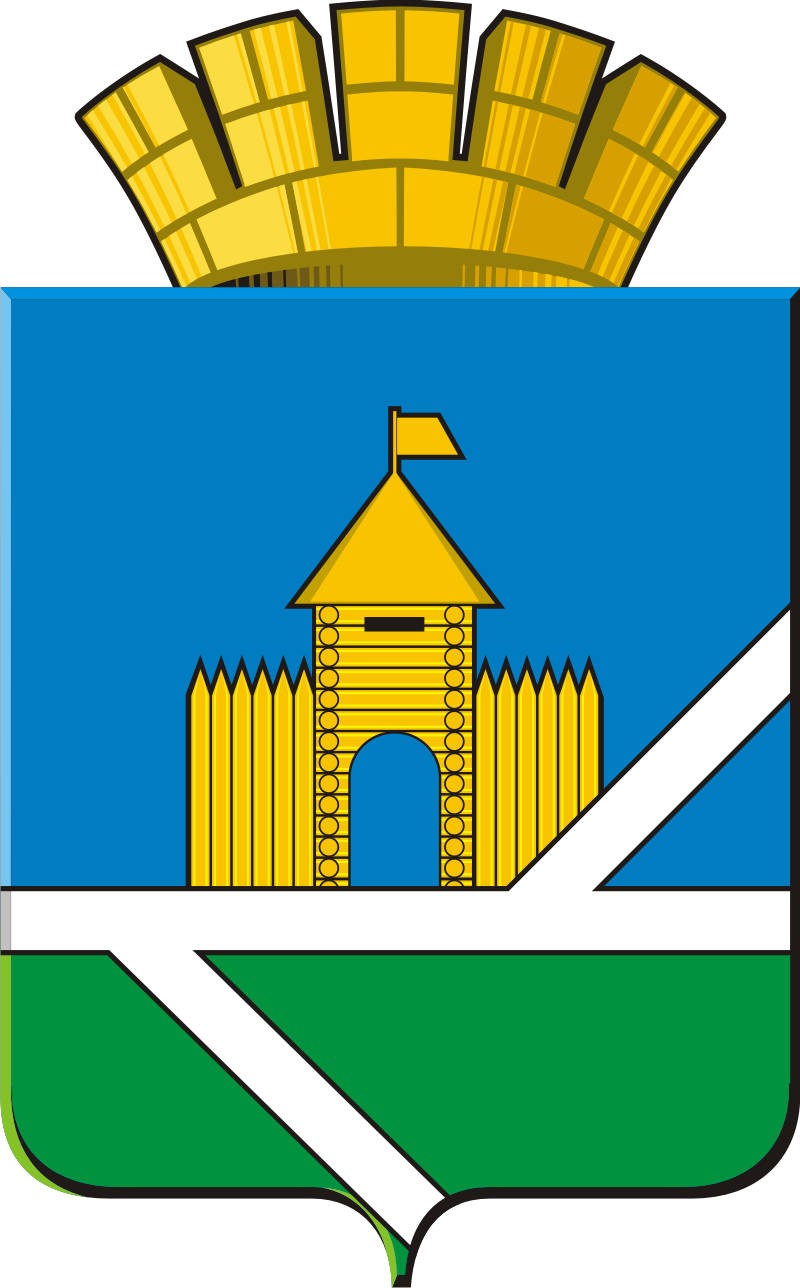 